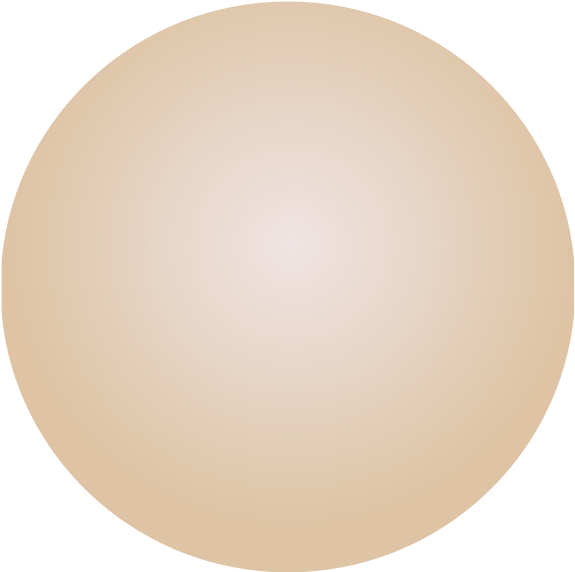 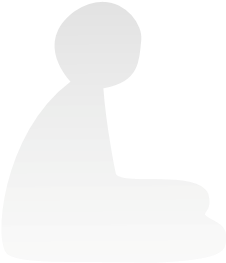 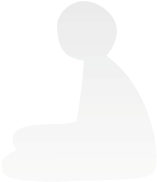 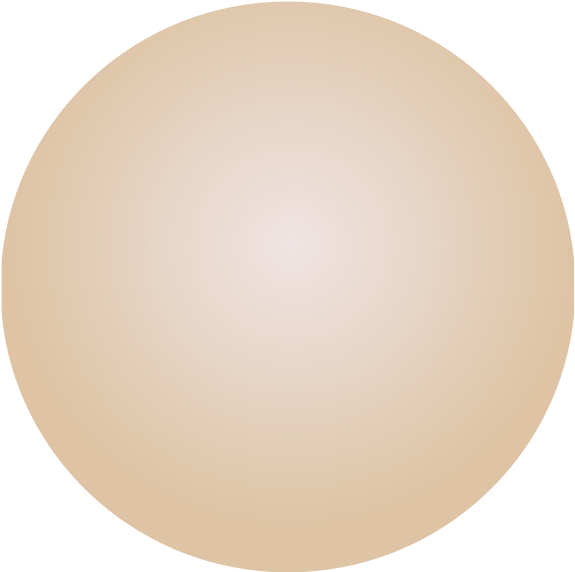 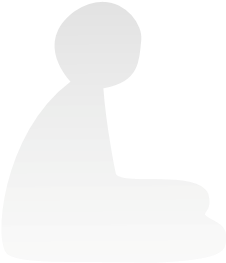 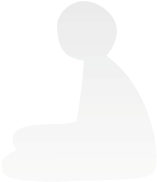                                                                                                                         Toulouse, le 17 avril 2024DECLARATION D’UN SINISTRE PAR L’ASSOCIATION « SOLIDARITE POUR LE DEVELOPPEMENT RURAL » AU VILLAGE MOUNGOUDI, DISTRICT DE NYANGA, DEPARTEMENT DU NIARI AU CONGO-BRAZZAVILLELe 17 mars 2024, une tornade violente a soufflé les maisons dans le village Moungoudi situé dans le sud du Congo-Brazzaville géolocalisé par les références gps : 2 degrés 46’30’’ et 11 degrés 37’30’’ (en DMS) ou -2.775 et 11.625 (en degrés décimaux. La position UTM est QB99 et la référence Joint Operation Graphics est SA 31-12.SDR a un attachement viscéral avec ce village d’où sont nés et viennent ses membres. C’est pour ce village que SDR fait des efforts de solidarité par le montage des projets sur la santé et le développement AAP 2024 Pierre Fabre/La Guilde, sur l’eau et l’électricité projet en instruction auprès de Electriciens Sans Frontières. Face à cette catastrophe, SDR présente deux attitudes. La première consiste à apporter une aide d’urgence. Elle se traduit par la mise en place des cotisations par ses membres et auprès des volontaires. A ce jour SDR a rassemblé la somme de 1 062 €. Cette somme d’argent sera remise au Président du Comité du Village le dimanche 21 avril 2024 par Moneygram et ce à la suite d’une réunion de crise qui se tiendra par WhatsApp Audio. Les cotisations restent ouvertes sur le compte bancaire de SDR localisé au Crédit Mutuel Toulouse Croix Daurade IBAN : FR76 1027 8022 1400 0204 3840 17.La seconde est de constituer l’aide à moyen et long terme. Grâce à l’état des lieux qui se fera au cours de ces échanges avec le Président du Comité du village, SDR sera conforté dans ses pistes de réflexion. Reconstruire ou réhabiliter les maisons sinistrées et construire à l’avenir des maisons adaptées aux vents violents. Il sera question de cibler l’adaptation de l’architecture des maisons à cette nouvelle donne accentuée par le changement climatique. Cette piste fait appel à un professionnel de l’habitat comme Architectes Sans Frontières ou Architecte d’urgence. SDR a adressé une correspondance à ASF le 15 avril 2024 pour le moment sans réponse. Quand on se réfère aux Objectifs de Développement Durable, cette catastrophe s’inscrit dans les ODD N° 10 et N°11. SDR a demandé à une jeune bénévole au Congo de contacter le PNUD à Brazzaville afin d’introduire une discussion. Cette demande est vaine pour le moment. On sait qu’un programme PNUD existe « UN Habitat ». À suivre.A notre disposition, un reportage diffusé sur cette catastrophe par une chaine de télévision nationale est disponible. Il est joint ici.Solidairement vôtre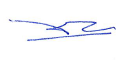 Zéphirin MOULOUNGUILe Président de SDR              e-mail : sdrtlse@gmail.comS.D.R : Solidarité pour le Développement Rural              	Solidairement Vôtre10 rue Simone Henry – 31200 Toulouse - France 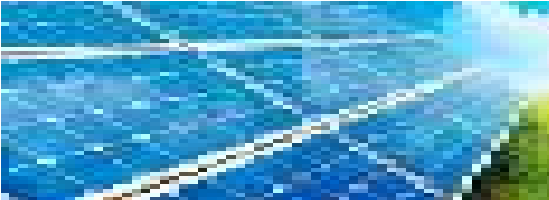   E-mail : sdrtlse@gmail.com